ÖĞRENCİNİNADI SOYADI :BÖLÜMÜ	:NUMARASI:Yukarıda kimlik bilgisi verilen öğrencimizin dosyası kontrol edilerek………………Eğitim-Öğretim Yılı……………..Yarıyılında Tek ders sınavına girmesinde sakınca olmadığı tespit edilmiştir.MEZUNİYET KOMİSYON GÖREVLİSİ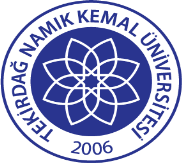 TNKÜ TEK DERS SINAVINA GİRİŞ KONTROL FORMUDoküman No:EYS-FRM-561TNKÜ TEK DERS SINAVINA GİRİŞ KONTROL FORMUHazırlama Tarihi:07.11.2022TNKÜ TEK DERS SINAVINA GİRİŞ KONTROL FORMURevizyon Tarihi:--TNKÜ TEK DERS SINAVINA GİRİŞ KONTROL FORMURevizyon No:0TNKÜ TEK DERS SINAVINA GİRİŞ KONTROL FORMUToplam SayfaSayısı:1